KINDERGARTENSCHOOL SUPPLY LIST 2024-251 each        	Binder, 1 inch *clearly mark with child’s name*5 each        	Duotangs1 each = Red	1 each = Green		2 each = Blue	1 each = Yellow1 each	Scissors2 each	White Erasers1 pkg		Washable Markers2 each	Dry Erase Whiteboard Marker, Fine, Black1 pkg		Wax Crayons (24/pkg)5 each	Pencils (HB# 2)4 each	Large Glue Sticks, purple color1 pair	 	Running Shoes, indoor (appropriate for gym use)		*clearly mark shoes with child’s name*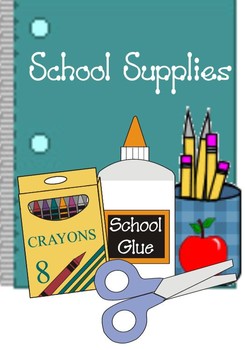 